Faculty-led 2023 study abroad/study away proposal form             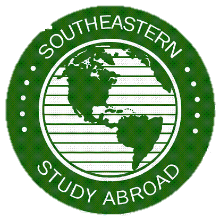 1. Program information*(This date should be the date that students fly out of the U.S. on, not the date they arrive in the host country.**(Only if classes and or assignments are held/due before and/or after the trip) Has the Program been offered before, and if so, when and what was it’s enrollment:2. faculty coordinator information3. ADDITIONAL FACULTY (If ApplicablE) excluding coordinator4. faculty qualifications/details
Describe the qualifications of the program coordinator and teaching faculty in regards to the host site(s) and language(s).  Include any previous experience teaching in a group study abroad program. 5.Course(s) to be taught as part of the program
Cross-listing of courses within and/or across disciplines and offering both undergraduate and graduate level credit options is recommended whenever possible to broaden the applicant pool.  ADDITIONAL COURSES WILL NOT BE PERMITTED ONCE OFFICIAL APPROVAL IS OBTAINED. Click for Additional Courses  5. a. Course format5. b. If any of the courses is a 400/500 level, what are the requirements for the graduate component?5. c. If program will be open for audit.5. d. Students Course-load Minutes Count Form6. Program DETAILs6a. Please explain your rationale for choosing the course(s) and the proposed location(s).  6b. What are the academic and program goals?6c. How does the proposed program fit the departmental and college/school/unit goals for providing international experiences for students?6d. Describe all of the proposed excursions (day of overnight trips outside the program location) and their connection to the academic focus of your course(s). 7. Course outline8. Lodging Describe the housing arrangements for students and faculty – location, amenities provided, number of students per room, and medical facilities. Provide the contact information for each establishment. 9. Meals
State if meals are included in the program and whether or not faculty meals will be included as well. Also, state whether the menus are set or if the participants have an option. If some or all meals are not provided, state how much additional money should the participants budget to cover meals. 10. Emergency Services
Detail what emergency services that will be available to students and faculty on the program. Detail the CDC vaccination requirements and recommendations for all countries of travel in the program itinerary (cdc.gov). Include medical care available in the region, proximity to emergency medical services, whether or not 24 hour security is available on the premises, proximity to police or security officers, etc. 11. Travel Arrangements and ground transportation
(If the program will require rental vehicles, fill out Vehicle Rental form at http://www.southeastern.edu/admin/controller/facultystaff/travel/assets/Vehicle_Rental_Form_030921_WD.pdf, and attach a copy of the completed and signed form.) 11.a. Description provider Description, provider, and cost of any other services:12. Student Selection and recruiting
Discuss criteria to select students for this program, to be consistent with general institution standards. How much time do you feel you will be able to devote to recruiting students each week? What types of recruiting activities are you considering in order to let students know about your program? 13. Estimated program budget – Click here, right click, or Ctrl+Click to follow link for budget worksheet                                   14. Faculty Member agreementBy signing this, I agree that I have reviewed the proposal described above and certify that the program meets the Department and University Standards for quality and content of coursework.  I also certify that the terms of the program, as described above, are in accordance with State, Board, and University Policies. I also agree to carry out the following responsibilities:Submit an addendum to this proposal should any significant portion of the program change (i.e. Addition/changes to course content, excursions or program activities) before the stipulated dead line and prior to departure.In the event you are unable to attend, you agree to assist the school/college in finding and selecting a replacement faculty coordinator.   Attend mandatory workshops for faculty and students (travel and orientations) during the year prior to the program’s departure Strongly encourage students to complete a Study Abroad on-line program evaluation.Submit grades for each student in attendance of the program, by the stipulated deadlineSubmit an evaluative report of the program within 45 days of program completion Submit all receipts and any remaining funds to IIO within ten days of travel completion.Faculty Coordinator Signature:				      	   Date: ______________		
Additional Faculty #1 Signature:   				      	   Date: ______________		
Additional Faculty #2 Signature:    				      	   Date: ______________		
Additional Faculty #3 Signature:    				      	   Date: ______________		
Department Head #1:  By signing below, I attest that this course abroad proposal meets the stated academic and cultural outcomes, as well as the academic standards of the department. I further approve and endorses the Faculty Coordinator being assigned to lead this program as assigned herein. Signature:   				      	   Print Name:	__________________________   Date: ________	Department Head #2:  By signing below, I attest that this course abroad proposal meets the stated academic and cultural outcomes, as well as the academic standards of the department. I further approve and endorses the Faculty Coordinator being assigned to lead this program as assigned herein. Signature:   				      	   Print Name: 	__________________________   Date: ________	Dean #1: By signing below, I attest that this study abroad proposal meets its stated academic and cultural outcomes, and I approve its listing. I concur with the Department Head’s assessment of the academic merit of the program. Signature:   				      	   Print Name: 	__________________________   Date: ________Dean #2: By signing below, I attest that this study abroad proposal meets its stated academic and cultural outcomes, and I approve its listing. I concur with the Department Head’s assessment of the academic merit of the program. Signature:   				      	   Print Name: 	__________________________   Date: ________Director of Study Abroad and Global Engagement: Signature:   				      	   Print Name: 	__________________________   Date: ________
Provost: Signature:   				      	   Print Name: 	__________________________   Date: ________Please make a copy for your records. When you have signed the document, please hand deliver entire proposal folder to the Study Abroad and Global Engagement office or call 2135 for pick-up. Phone#: 985‐549‐2135Fax#: 985‐549‐3478Email: studyabroad@southeastern.eduStudy Abroad and Global EngagementSoutheastern Louisiana UniversityStudent Union, Suite 1303303 Texas Ave.Hammond, LA 70402Name of Program:Location:Trip beginning date*:Trip beginning date*:    Trip ending date*:Program beginning date**:    Program ending date**: Term 1        Term 2        Regular Summer        May Interim        August Interim        January Interim    Other Term 1        Term 2        Regular Summer        May Interim        August Interim        January Interim    Other Term 1        Term 2        Regular Summer        May Interim        August Interim        January Interim    Other Term 1        Term 2        Regular Summer        May Interim        August Interim        January Interim    OtherMinimum number of Students:Minimum number of Students:   Maximum number of Students:Name of Faculty Program Coordinator:W#:College & Department:Office Phone #:Email:Office Location:Box #:Cell Phone #:Additional Faculty # 1:  TravelingAdditional Faculty # 1:  TravelingYes  No Name:W#:Email:Office Phone #:Office Location:Box #:Additional Faculty # 2:  TravelingAdditional Faculty # 2:  TravelingYes  No Name:W#:Email:Office Phone #:Office Location:Box #:Additional Faculty # 3:  TravelingAdditional Faculty # 3:  TravelingYes  No Name:W#:Email:Office Phone #:Office Location:Box #:Course #1Course #1Course #1Course #1Course #1Course #1Course #1Course #1Subject (e.g. ENGL):Course #:# Credits:Requirements fulfilled (if any) i.e. core category/major/minor:Requirements fulfilled (if any) i.e. core category/major/minor:Requirements fulfilled (if any) i.e. core category/major/minor:Requirements fulfilled (if any) i.e. core category/major/minor:Requirements fulfilled (if any) i.e. core category/major/minor:Prerequisites (if any):Prerequisites (if any):Prerequisites (if any):Prerequisites (if any):Prerequisites (if any):Note: Prerequisites for existing courses may be adjusted or waived with the approval of the academic department/college if appropriateNote: Prerequisites for existing courses may be adjusted or waived with the approval of the academic department/college if appropriateNote: Prerequisites for existing courses may be adjusted or waived with the approval of the academic department/college if appropriateNote: Prerequisites for existing courses may be adjusted or waived with the approval of the academic department/college if appropriateNote: Prerequisites for existing courses may be adjusted or waived with the approval of the academic department/college if appropriateNote: Prerequisites for existing courses may be adjusted or waived with the approval of the academic department/college if appropriateNote: Prerequisites for existing courses may be adjusted or waived with the approval of the academic department/college if appropriateNote: Prerequisites for existing courses may be adjusted or waived with the approval of the academic department/college if appropriateTextbook Rental: Yes    No     (If yes, add $50 per course)     (If yes, add $50 per course)     (If yes, add $50 per course)     (If yes, add $50 per course)     (If yes, add $50 per course)     (If yes, add $50 per course) Attach a Study Abroad course syllabus for each Study Abroad course to be offered. The syllabus should be specific for the Study Abroad program and address the required readings, educational activities, means of student assessment, and grading methods. Include a table documenting 2,250 minutes of academic content for each three credit-course. Attach a Study Abroad course syllabus for each Study Abroad course to be offered. The syllabus should be specific for the Study Abroad program and address the required readings, educational activities, means of student assessment, and grading methods. Include a table documenting 2,250 minutes of academic content for each three credit-course. Attach a Study Abroad course syllabus for each Study Abroad course to be offered. The syllabus should be specific for the Study Abroad program and address the required readings, educational activities, means of student assessment, and grading methods. Include a table documenting 2,250 minutes of academic content for each three credit-course. Attach a Study Abroad course syllabus for each Study Abroad course to be offered. The syllabus should be specific for the Study Abroad program and address the required readings, educational activities, means of student assessment, and grading methods. Include a table documenting 2,250 minutes of academic content for each three credit-course. Attach a Study Abroad course syllabus for each Study Abroad course to be offered. The syllabus should be specific for the Study Abroad program and address the required readings, educational activities, means of student assessment, and grading methods. Include a table documenting 2,250 minutes of academic content for each three credit-course. Attach a Study Abroad course syllabus for each Study Abroad course to be offered. The syllabus should be specific for the Study Abroad program and address the required readings, educational activities, means of student assessment, and grading methods. Include a table documenting 2,250 minutes of academic content for each three credit-course. Attach a Study Abroad course syllabus for each Study Abroad course to be offered. The syllabus should be specific for the Study Abroad program and address the required readings, educational activities, means of student assessment, and grading methods. Include a table documenting 2,250 minutes of academic content for each three credit-course. Attach a Study Abroad course syllabus for each Study Abroad course to be offered. The syllabus should be specific for the Study Abroad program and address the required readings, educational activities, means of student assessment, and grading methods. Include a table documenting 2,250 minutes of academic content for each three credit-course.Course #2Course #2Course #2Course #2Course #2Course #2Subject (e.g. ENGL):Course #:# Credits:Requirements fulfilled (if any) i.e. core category/major/minor:Requirements fulfilled (if any) i.e. core category/major/minor:Requirements fulfilled (if any) i.e. core category/major/minor:Prerequisites (if any):Prerequisites (if any):Prerequisites (if any):Note: Prerequisites for existing courses may be adjusted or waived with the approval of the academic department/college if appropriateNote: Prerequisites for existing courses may be adjusted or waived with the approval of the academic department/college if appropriateNote: Prerequisites for existing courses may be adjusted or waived with the approval of the academic department/college if appropriateNote: Prerequisites for existing courses may be adjusted or waived with the approval of the academic department/college if appropriateTextbook Rental: Yes    No     (If yes, add $50 per course)     (If yes, add $50 per course) Attach a Study Abroad course syllabus for each Study Abroad course to be offered. The syllabus should be specific for the Study Abroad program and address the required readings, educational activities, means of student assessment, and grading methods. Include a table documenting 2,250 minutes of academic content for each three credit-course. Attach a Study Abroad course syllabus for each Study Abroad course to be offered. The syllabus should be specific for the Study Abroad program and address the required readings, educational activities, means of student assessment, and grading methods. Include a table documenting 2,250 minutes of academic content for each three credit-course. Attach a Study Abroad course syllabus for each Study Abroad course to be offered. The syllabus should be specific for the Study Abroad program and address the required readings, educational activities, means of student assessment, and grading methods. Include a table documenting 2,250 minutes of academic content for each three credit-course. Attach a Study Abroad course syllabus for each Study Abroad course to be offered. The syllabus should be specific for the Study Abroad program and address the required readings, educational activities, means of student assessment, and grading methods. Include a table documenting 2,250 minutes of academic content for each three credit-course.Course #3Course #3Course #3Course #3Course #3Course #3Course #3Course #3Subject (e.g. ENGL):Course #:# Credits:Requirements fulfilled (if any) i.e. core category/major/minor:Requirements fulfilled (if any) i.e. core category/major/minor:Requirements fulfilled (if any) i.e. core category/major/minor:Requirements fulfilled (if any) i.e. core category/major/minor:Requirements fulfilled (if any) i.e. core category/major/minor:Prerequisites (if any):Prerequisites (if any):Prerequisites (if any):Prerequisites (if any):Prerequisites (if any):Note: Prerequisites for existing courses may be adjusted or waived with the approval of the academic department/college if appropriateNote: Prerequisites for existing courses may be adjusted or waived with the approval of the academic department/college if appropriateNote: Prerequisites for existing courses may be adjusted or waived with the approval of the academic department/college if appropriateNote: Prerequisites for existing courses may be adjusted or waived with the approval of the academic department/college if appropriateNote: Prerequisites for existing courses may be adjusted or waived with the approval of the academic department/college if appropriateNote: Prerequisites for existing courses may be adjusted or waived with the approval of the academic department/college if appropriateNote: Prerequisites for existing courses may be adjusted or waived with the approval of the academic department/college if appropriateNote: Prerequisites for existing courses may be adjusted or waived with the approval of the academic department/college if appropriateTextbook Rental: Yes    No     (If yes, add $50 per course)     (If yes, add $50 per course)     (If yes, add $50 per course)     (If yes, add $50 per course)     (If yes, add $50 per course)     (If yes, add $50 per course) Attach a Study Abroad course syllabus for each Study Abroad course to be offered. The syllabus should be specific for the Study Abroad program and address the required readings, educational activities, means of student assessment, and grading methods. Include a table documenting 2,250 minutes of academic content for each three credit-course. Attach a Study Abroad course syllabus for each Study Abroad course to be offered. The syllabus should be specific for the Study Abroad program and address the required readings, educational activities, means of student assessment, and grading methods. Include a table documenting 2,250 minutes of academic content for each three credit-course. Attach a Study Abroad course syllabus for each Study Abroad course to be offered. The syllabus should be specific for the Study Abroad program and address the required readings, educational activities, means of student assessment, and grading methods. Include a table documenting 2,250 minutes of academic content for each three credit-course. Attach a Study Abroad course syllabus for each Study Abroad course to be offered. The syllabus should be specific for the Study Abroad program and address the required readings, educational activities, means of student assessment, and grading methods. Include a table documenting 2,250 minutes of academic content for each three credit-course. Attach a Study Abroad course syllabus for each Study Abroad course to be offered. The syllabus should be specific for the Study Abroad program and address the required readings, educational activities, means of student assessment, and grading methods. Include a table documenting 2,250 minutes of academic content for each three credit-course. Attach a Study Abroad course syllabus for each Study Abroad course to be offered. The syllabus should be specific for the Study Abroad program and address the required readings, educational activities, means of student assessment, and grading methods. Include a table documenting 2,250 minutes of academic content for each three credit-course. Attach a Study Abroad course syllabus for each Study Abroad course to be offered. The syllabus should be specific for the Study Abroad program and address the required readings, educational activities, means of student assessment, and grading methods. Include a table documenting 2,250 minutes of academic content for each three credit-course. Attach a Study Abroad course syllabus for each Study Abroad course to be offered. The syllabus should be specific for the Study Abroad program and address the required readings, educational activities, means of student assessment, and grading methods. Include a table documenting 2,250 minutes of academic content for each three credit-course.Course #4Course #4Course #4Course #4Course #4Course #4Course #4Course #4Subject (e.g. ENGL):Course #:# Credits:Requirements fulfilled (if any) i.e. core category/major/minor:Requirements fulfilled (if any) i.e. core category/major/minor:Requirements fulfilled (if any) i.e. core category/major/minor:Requirements fulfilled (if any) i.e. core category/major/minor:Requirements fulfilled (if any) i.e. core category/major/minor:Prerequisites (if any):Prerequisites (if any):Prerequisites (if any):Prerequisites (if any):Prerequisites (if any):Note: Prerequisites for existing courses may be adjusted or waived with the approval of the academic department/college if appropriateNote: Prerequisites for existing courses may be adjusted or waived with the approval of the academic department/college if appropriateNote: Prerequisites for existing courses may be adjusted or waived with the approval of the academic department/college if appropriateNote: Prerequisites for existing courses may be adjusted or waived with the approval of the academic department/college if appropriateNote: Prerequisites for existing courses may be adjusted or waived with the approval of the academic department/college if appropriateNote: Prerequisites for existing courses may be adjusted or waived with the approval of the academic department/college if appropriateNote: Prerequisites for existing courses may be adjusted or waived with the approval of the academic department/college if appropriateNote: Prerequisites for existing courses may be adjusted or waived with the approval of the academic department/college if appropriateTextbook Rental: Yes    No     (If yes, add $50 per course)     (If yes, add $50 per course)     (If yes, add $50 per course)     (If yes, add $50 per course)     (If yes, add $50 per course)     (If yes, add $50 per course) Attach a Study Abroad course syllabus for each Study Abroad course to be offered. The syllabus should be specific for the Study Abroad program and address the required readings, educational activities, means of student assessment, and grading methods. Include a table documenting 2,250 minutes of academic content for each three credit-course. Attach a Study Abroad course syllabus for each Study Abroad course to be offered. The syllabus should be specific for the Study Abroad program and address the required readings, educational activities, means of student assessment, and grading methods. Include a table documenting 2,250 minutes of academic content for each three credit-course. Attach a Study Abroad course syllabus for each Study Abroad course to be offered. The syllabus should be specific for the Study Abroad program and address the required readings, educational activities, means of student assessment, and grading methods. Include a table documenting 2,250 minutes of academic content for each three credit-course. Attach a Study Abroad course syllabus for each Study Abroad course to be offered. The syllabus should be specific for the Study Abroad program and address the required readings, educational activities, means of student assessment, and grading methods. Include a table documenting 2,250 minutes of academic content for each three credit-course. Attach a Study Abroad course syllabus for each Study Abroad course to be offered. The syllabus should be specific for the Study Abroad program and address the required readings, educational activities, means of student assessment, and grading methods. Include a table documenting 2,250 minutes of academic content for each three credit-course. Attach a Study Abroad course syllabus for each Study Abroad course to be offered. The syllabus should be specific for the Study Abroad program and address the required readings, educational activities, means of student assessment, and grading methods. Include a table documenting 2,250 minutes of academic content for each three credit-course. Attach a Study Abroad course syllabus for each Study Abroad course to be offered. The syllabus should be specific for the Study Abroad program and address the required readings, educational activities, means of student assessment, and grading methods. Include a table documenting 2,250 minutes of academic content for each three credit-course. Attach a Study Abroad course syllabus for each Study Abroad course to be offered. The syllabus should be specific for the Study Abroad program and address the required readings, educational activities, means of student assessment, and grading methods. Include a table documenting 2,250 minutes of academic content for each three credit-course. Course takes place entirely abroad (some meetings and/or assignments begin prior to departure or after return as needed) Overseas component embedded in a larger course context taught on campus during regular term, occurring in the beginning, middle, or end Hybrid model with some class meetings taking place on campus leading up to abroad portionAcademics (Check all applicable) Faculty member(s) teaching in classroom space and/or on site (museum, cultural locale, etc.) Lectures by guest speakers and local experts Class(es) taught by non-Southeastern faculty (e.g. language institute, or host institution) Service-learning component integrating community service with guided instruction and reflection by faculty member or contracted local instructor Research component or project Language acquisition Yes		 No 7a. Attach a Study Abroad course syllabus for each Study Abroad course to be offered. The syllabus should be specific for the Study Abroad program and address the required readings, educational activities, means of student assessment, and grading methods. Include a table documenting 2,250 minutes of academic content for each three credit-course. 7b. Attach a tentative daily itinerary of activities covering all program and trip dates. The itinerary should include a listing of orientation sessions, pre-trip meetings, trip dates, and post trip date activities.Type of Housing (check one)  Hotel  Dormitory  Home-stay Other  Copy attached (if applicable).     Detailed rate information or contract attached for each.